Пресс-релиз3 ноября 2020 годаПенсионный фонд проведет горячую линию по вопросам материнского капитала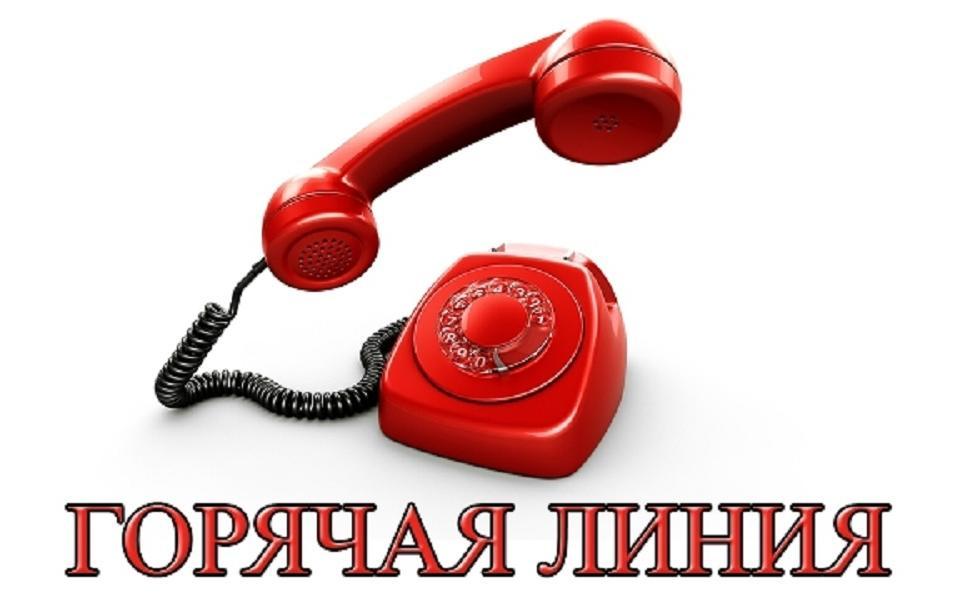 18 ноября 2020 года в Управлении Пенсионного фонда в Колпинском районе состоится горячая линия. Жителям района расскажут о материнском (семейном) капитале.На вопросы жителей района о том, как получить сертификат, кто имеет право на получение ежемесячных выплат из материнского капитала и как оформить заявление на получение выплаты, какова его сумма в 2020 году, куда направить средства и другие вопросы, ответят специалисты отдела социальных выплат Управления.Звоните 18 ноября с 11.00 до 13.00 по телефону: (812) 490-12-42.